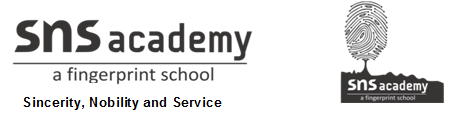 SOCIALSTUDIESGRADE: IV                                                                               DATE: 14.10.2010. TRANSPORT AND COMMUNICATION WORKSHEET -10Read the clues and solve the puzzle.ACROSS4.A mode of Transport used to drop food and medicines during a natural disaster.6.Roads made of stone,cement and tar.7.A device used by many to access the Internet.8. A means of communication to educate and entertain people.DOWN1.A ship that carries oil and petroleum.2.A place where stamps can be brought.3.A machine which shows pictures abot what is happening around the world.5.This is considered to be the lifiline of India. 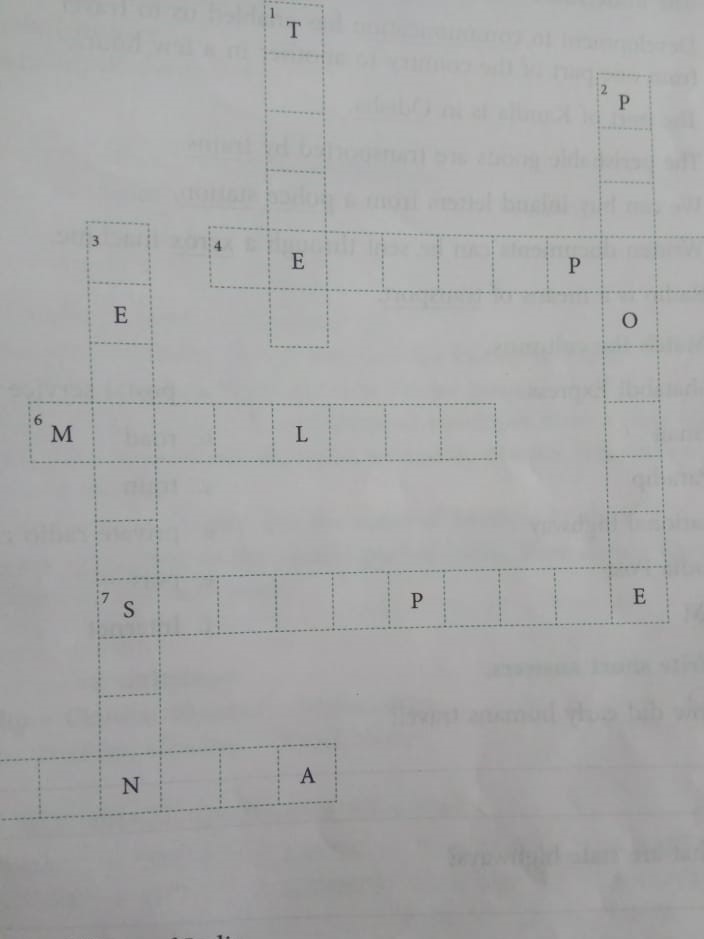 